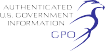 Federal  Register / Vol.  83,  No.  155 / Friday,  August  10,  2018 /  Notices39755(44 U.S.C. 3501–3520), Federal agencies must obtain approval from the Office of Management and Budget (OMB) for each collection  of  information  they  conduct or sponsor. In addition, the PRA also requires Federal agencies to provide a 60-day notice in the Federal Register concerning each proposed collection of information, including each new proposed collection, each proposed extension of existing collection of information, and each reinstatement of previously approved information collection before submitting the collection to the OMB for approval. To comply with this requirement, we are publishing  this  notice  of  a  proposed data collection as described  below.The OMB is particularly interested in comments that will help:Evaluate whether the proposed collection of information is necessary for the proper performance of the functions of the agency, including whether the information will have practical  utility;Evaluate the accuracy of the agency’s estimate of the burden of the proposed collection of information, including the validity of the methodology  and  assumptions used;Enhance the quality, utility, and clarity of the information to be collected;  andMinimize the burden of the collection of information on those who are to respond, including through the use of appropriate automated, electronic, mechanical, or other technological collection techniques or other forms of information  technology,., permitting electronic submissions of responses.Assess information collection costs.Proposed ProjectFoodNet Population Survey— Extension ICR—National Center for Emerging and Zoonotic Infectious Diseases (NCEZID), Centers for Disease Control  and  Prevention (CDC).Background and Brief DescriptionFoodborne illnesses represent a significant public health burden in the United States. It is estimated that each year, 48 million Americans (1 in 6) become ill, 128,000 are hospitalized,  and 3,000 die as the result of a  foodborne illness. Since 1996, the Foodborne Diseases Active Surveillance Network (FoodNet) has conducted  active population-based surveillance for Campylobacter, Cryptosporidium, Cyclospora, Listeria, Salmonella, Shiga toxin-producing Escherichia coli O157 and non-O157, Shigella, Vibrio, and Yersinia infections. Data from FoodNet serves as the nation’s ‘‘report card’’ on food safety by monitoring progress toward CDC Healthy People 2020 objectives.Since the previous OMB approval,pilot testing has been completed and  data collection began in all states. As of July 10, 2018 a total of 11,657 surveys have been completed between all survey modes including landline,  cell  phone, web, and mail. CDC is seeking two years of OMB clearance for an extension of control number 0920–1112.Evaluation of efforts to  controlfoodborne illnesses can only be  doneESTIMATED ANNUALIZED BURDEN HOURSeffectively if there is an accurate estimate of the total number of illnesses that occur, and if these estimates are recalculated and monitored over time. Estimates of the total burden start with accurate and reliable estimates of the number of acute gastrointestinal illness episodes that occur in the general community. To more precisely estimate this and to describe the frequency of important exposures associated with illness, FoodNet created the Population Survey.The FoodNet Population Survey is a survey of persons residing in the surveillance area. Data are collected on the prevalence and severity of acute gastrointestinal illness in the general population,  describe  common symptoms associated with diarrhea, and determine the proportion of persons with diarrhea who seek medical  care.The survey also collects data on exposures (e.g. food, water, animal contact) commonly associated with foodborne illness. Information about food exposures in the general public has proved invaluable during outbreak investigations. The ability to compare exposures reported by outbreak cases to the ‘background’ exposure in the general population allows investigators to more quickly pinpoint a source and enact control measures.CDC seeks approval for an OMB extension to continue this important work. The total estimated Burden Hours for this collection is 6,067   annually.There is no cost to the respondents other than their time.Jeffrey M. Zirger,Acting Chief, Information Collection Review Office, Office of Scientific Integrity, Office of the Associate Director for Science, Office of the Director, Centers for Disease Control and Prevention.[FR Doc. 2018–17176 Filed 8–9–18; 8:45 am]BILLING  CODE 4163–18–PDEPARTMENT OF HEALTH AND HUMAN SERVICESCenters for Disease Control and Prevention[60Day–18–0234; Docket No. CDC–2018– 0073]Proposed Data Collection Submitted for Public Comment and RecommendationsAGENCY: Centers for Disease Control and Prevention (CDC), Department of Health and  Human  Services (HHS).ACTION: Notice with comment period.SUMMARY: The Centers for Disease Control and Prevention (CDC), as part of its continuing effort to reduce public burden and maximize the utility of government information, invites the general public and other Federal agencies the opportunity to comment on a proposed and/or continuing information collection, as required by  the Paperwork Reduction Act of 1995. This notice invites comment on a proposed information collection project titled  the  National  Ambulatory Medical39756	Federal  Register / Vol.  83,  No.  155 / Friday,  August  10,  2018 /  NoticesCare Survey (NAMCS). The goal of the project is to assess the health of the population through patient use of physician offices, community health centers (CHCs), and to monitor the characteristics  of  physician practices].DATES: CDC must receive written comments on or before October 9, 2018. ADDRESSES: You may submit comments, identified by Docket No. CDC–2018– 0073 by any of the following  methods:Federal eRulemaking Portal:Regulations.gov. Follow the instructions for submitting comments.Mail: Jeffrey  M.  Zirger, InformationCollection Review Office, Centers for Disease Control and Prevention, 1600 Clifton Road NE, MS–D74, Atlanta, Georgia 30329.Instructions: All submissions receivedmust include the agency name and Docket Number. CDC will post, without change, all relevant comments to Regulations.gov.Please note: Submit all commentsthrough the Federal eRulemaking portal (regulations.gov) or by U.S. mail to the address listed above.FOR FURTHER INFORMATION CONTACT: Torequest more information on the proposed project or to obtain a copy of the information collection plan and instruments, contact Jeffrey M. Zirger, Information Collection Review Office, Centers for Disease Control and Prevention, 1600 Clifton Road NE, MS– D74, Atlanta, Georgia 30329; phone: 404–639–7570;  Email:  omb@cdc.gov.SUPPLEMENTARY INFORMATION: Under thePaperwork Reduction Act of 1995 (PRA) (44 U.S.C. 3501–3520), Federal agencies must obtain approval from the Office of Management and Budget (OMB) for each collection  of  information  they  conduct or sponsor. In addition, the PRA also requires Federal agencies to provide a 60-day notice in the Federal Register concerning each proposed collection of information, including each new proposed collection, each proposed extension of existing collection of information, and each reinstatement of previously approved information collection before submitting the collection to the OMB for approval. To comply with this requirement, we are publishing  this  notice  of  a  proposed data collection as described  below.The OMB is particularly interested incomments  that  will help:Evaluate whether the proposed collection of information is necessary for the proper performance of the functions of the agency, including whether the information will have practical  utility;Evaluate the accuracy of  theagency’s estimate of the burden of the proposed collection of information, including the validity of the methodology  and  assumptions used;Enhance the quality, utility, andclarity of the information to be collected;  andMinimize the burden of  thecollection of information on those who are to respond, including through the use of appropriate automated, electronic, mechanical, or other technological collection techniques or other forms of information technology, e.g., permitting electronic submissions of responses.Assess information collection costs.Proposed ProjectNational Ambulatory Medical Care Survey (NAMCS) (OMB Control No. 0920–0234,  Exp.  Date 03/31/2019)—Revision- National Center for Health Statistics (NCHS), Centers for Disease Control  and  Prevention (CDC).Background and Brief DescriptionThe National Ambulatory Medical  Care Survey (NAMCS) was conducted intermittently from 1973 through 1985, and annually since 1989. The survey is conducted under authority of Section 306 of the Public Health Service Act   (42U.S.C. 242k).NAMCS is part of the ambulatory care component of the National Health Care Surveys (NHCS), a family of provider- based surveys that capture health care utilization from a variety of settings, including hospital inpatient and long- term care facilities. NCHS surveys of health care providers include NAMCS, the National Hospital Ambulatory Medical Care Survey (NHAMCS) (OMB No. 0920–0278, Exp. Date 06/30/2021),the National Hospital Care Survey (OMB No. 0920–0212, Exp. Date 01/31/2019),and National Study of Long-term Care Providers (OMB No. 0920–0943, Exp. Date 12/31/2019).An overarching purpose of NAMCS isto meet the needs and demands for statistical information about the provision of ambulatory medical  careservices in the United States; this fulfills one of NCHS missions, to monitor the nation’s health. In addition, NAMCS provides ambulatory medical care data  to study: (1) The performance of thehealth care system, (2) care for the rapidly aging population, (3) changes in services such as health insurance coverage change, (4) the introduction of new medical technologies, and (5) the use of EHRs. Ongoing societal changes have led to considerable diversification in the organization, financing, and technological delivery of ambulatory medical care. This diversification is evidenced by the proliferation of insurance and benefit alternatives for individuals, the development of new forms of physician group practices and practice arrangements (such as office- based practices owned by hospitals), and growth in the number of alternative sites of care.Ambulatory services are rendered in a wide variety of settings, including physician  offices  and  hospital outpatient and emergency departments. Since more than 80% of all direct ambulatory medical care visits occur in physician offices, NAMCS provides data on the majority of ambulatory medical care services.In addition to health care provided in physician offices and outpatient and emergency departments, community health centers (CHCs) play an important role in the health care community by providing care to people who might not be able to afford it otherwise. CHCs are local, non-profit, community-owned health care settings, which serve approximately 23 million individuals throughout the United States. Prior to 2006, visits made to CHCs, although captured  in  NAMCS,  were  not purposely included in the sampling  plan; at that time, CHCs did not  represent a separate NAMCS stratum. In an attempt to obtain a more accurate picture of health care provided in the United States, a sample of 104 CHCs   was  included  in  the  2006  NAMCS panel. There has been annual data collection from CHCs since that time,   and these settings will continue to be sampled in 2019–2021. The total estimated annual number of Burden Hours are 4,953. There is no cost to respondents other than their time.Federal  Register / Vol.  83,  No.  155 / Friday,  August  10,  2018 /  NoticesESTIMATED ANNUALIZED BURDEN HOURS39757Jeffrey M. Zirger,Acting Chief, Information Collection Review Office, Office of Scientific Integrity, Office of the Associate Director for Science, Office of the Director, Centers for Disease Control and Prevention.[FR Doc. 2018–17175 Filed 8–9–18; 8:45 am]BILLING  CODE 4163–18–PDEPARTMENT OF HEALTH AND HUMAN SERVICESCenters for Disease Control and Prevention[60Day–18–18APX; Docket No. CDC–2018– 0066]Proposed Data Collection Submitted for Public Comment and RecommendationsAGENCY: Centers for Disease Control and Prevention (CDC), Department of Health and  Human  Services (HHS).ACTION: Notice with comment period.general public and other Federal agencies the opportunity to comment on a proposed and/or continuing information collection, as required by  the Paperwork Reduction Act of 1995. This notice invites comment on a proposed information collection project titled ‘‘Dental Survey: Improving outpatient antibiotic use through implementation and evaluation of Core Elements of Outpatient Antibiotic Stewardship.’’ This information collection request will generate data to assess knowledge, attitudes, practices and perceived barriers to appropriate antibiotic prescribing in a representative sample of dental providers. Results will be used to inform interventions for this specific  provider  population  and support our efforts to improve antimicrobial stewardship within outpatient  clinics.DATES: CDC must receive written comments on or before October 9, 2018.Mail: Jeffrey M. Zirger, Information Collection Review Office, Centers for Disease Control and Prevention, 1600 Clifton Road NE, MS–D74, Atlanta, Georgia 30329.Instructions: All submissions received must include the agency name andDocket Number. CDC will post, without change, all relevant comments to Regulations.gov.Please note: Submit all comments through the Federal eRulemaking portal(regulations.gov) or by U.S. mail to the address listed above.FOR FURTHER INFORMATION CONTACT: Torequest more information on the proposed project or to obtain a copy of the information collection plan and instruments, contact Jeffrey M. Zirger, Information Collection Review Office, Centers for Disease Control and Prevention, 1600 Clifton Road NE, MS– D74, Atlanta, Georgia 30329; phone: 404–639–7570;  Email:  omb@cdc.gov.SUPPLEMENTARY INFORMATION: Under the 	    ADDRESSES: You may submit comments,Paperwork Reduction Act of 1995  (PRA)SUMMARY: The Centers for Disease Control and Prevention (CDC), as part of its continuing effort to reduce public burden and maximize the utility of government information, invites  theidentified by Docket No. CDC–2018– 0066 by any of the following methods:Federal eRulemaking Portal: Regulations.gov. Follow the instructions for submitting comments.(44 U.S.C. 3501–3520), Federal agencies must obtain approval from the Office of Management and Budget (OMB) for each collection  of  information  they  conduct or sponsor. In addition, the PRA   alsoType of respondentsForm nameNumber of respondentsNumber of responses per respondentAverage burden per response (in hours)Total burden (in hours)U.S. General Population  ...................Total ...........................................Population Survey .......................................................................................18,200120/606,067U.S. General Population  ...................Total ...........................................Population Survey ...............................................................................................................................................................6,067Type of respondentsForm nameNumber of respondentsNumber of responses per  respondentAvg. burden per response (in hrs.)Total burden (in hrs.)Traditional Office-based  Physicians or Staff.Traditional Office-based  Physicians or Staff.Traditional Office-based  Physicians or Staff.Traditional Office-based  Physicians or Staff.MU Office-based Physician Staff ...... MU Office-based Physician Staff  ......Community Health Center Executive/ Medical Directors.Community Health Center Executive/ Medical Directors.Community Health Center Providers Community Health Center ProvidersCommunity Health Center Provider Staff.Community Health Center Provider Staff.Traditional Physician Office-based and Community Health Center Staff.Traditional Physician Office-based and Community Health Center Staff.Total  ...........................................2018 Physician Induction Interview (NAMCS–1).2019+ Physician Induction Interview (NAMCS–1).2018 Pulling, re-filing medical  record forms (FR abstracts).2019+ Pulling, re-filing medical record forms (FR abstracts).2019+ MU Physician Induction Interview (NAMCS–PFI).2019+ Pulling, re-filing medical record forms (MU Onboarding).2018 Induction Interview—service delivery site (NAMCS–201).2019+ Induction Interview—service delivery site (NAMCS–201).2018 Induction Interview—Providers (NAMCS–1).2019+ Induction Interview—Pro- viders (NAMCS–1).2018 Pulling, re-filing medical  record forms (FR abstracts).2019+ Pulling, re-filing medical record forms (FR abstracts).2018 Pulling, re-filing medical  record forms (FR abstracts) for  the Reabstraction Study.2019+ Reinterview Study  ..........................................................................122130/6061Traditional Office-based  Physicians or Staff.Traditional Office-based  Physicians or Staff.Traditional Office-based  Physicians or Staff.Traditional Office-based  Physicians or Staff.MU Office-based Physician Staff ...... MU Office-based Physician Staff  ......Community Health Center Executive/ Medical Directors.Community Health Center Executive/ Medical Directors.Community Health Center Providers Community Health Center ProvidersCommunity Health Center Provider Staff.Community Health Center Provider Staff.Traditional Physician Office-based and Community Health Center Staff.Traditional Physician Office-based and Community Health Center Staff.Total  ...........................................2018 Physician Induction Interview (NAMCS–1).2019+ Physician Induction Interview (NAMCS–1).2018 Pulling, re-filing medical  record forms (FR abstracts).2019+ Pulling, re-filing medical record forms (FR abstracts).2019+ MU Physician Induction Interview (NAMCS–PFI).2019+ Pulling, re-filing medical record forms (MU Onboarding).2018 Induction Interview—service delivery site (NAMCS–201).2019+ Induction Interview—service delivery site (NAMCS–201).2018 Induction Interview—Providers (NAMCS–1).2019+ Induction Interview—Pro- viders (NAMCS–1).2018 Pulling, re-filing medical  record forms (FR abstracts).2019+ Pulling, re-filing medical record forms (FR abstracts).2018 Pulling, re-filing medical  record forms (FR abstracts) for  the Reabstraction Study.2019+ Reinterview Study  ..........................................................................1,097130/60549Traditional Office-based  Physicians or Staff.Traditional Office-based  Physicians or Staff.Traditional Office-based  Physicians or Staff.Traditional Office-based  Physicians or Staff.MU Office-based Physician Staff ...... MU Office-based Physician Staff  ......Community Health Center Executive/ Medical Directors.Community Health Center Executive/ Medical Directors.Community Health Center Providers Community Health Center ProvidersCommunity Health Center Provider Staff.Community Health Center Provider Staff.Traditional Physician Office-based and Community Health Center Staff.Traditional Physician Office-based and Community Health Center Staff.Total  ...........................................2018 Physician Induction Interview (NAMCS–1).2019+ Physician Induction Interview (NAMCS–1).2018 Pulling, re-filing medical  record forms (FR abstracts).2019+ Pulling, re-filing medical record forms (FR abstracts).2019+ MU Physician Induction Interview (NAMCS–PFI).2019+ Pulling, re-filing medical record forms (MU Onboarding).2018 Induction Interview—service delivery site (NAMCS–201).2019+ Induction Interview—service delivery site (NAMCS–201).2018 Induction Interview—Providers (NAMCS–1).2019+ Induction Interview—Pro- viders (NAMCS–1).2018 Pulling, re-filing medical  record forms (FR abstracts).2019+ Pulling, re-filing medical record forms (FR abstracts).2018 Pulling, re-filing medical  record forms (FR abstracts) for  the Reabstraction Study.2019+ Reinterview Study  ..........................................................................99301/6050Traditional Office-based  Physicians or Staff.Traditional Office-based  Physicians or Staff.Traditional Office-based  Physicians or Staff.Traditional Office-based  Physicians or Staff.MU Office-based Physician Staff ...... MU Office-based Physician Staff  ......Community Health Center Executive/ Medical Directors.Community Health Center Executive/ Medical Directors.Community Health Center Providers Community Health Center ProvidersCommunity Health Center Provider Staff.Community Health Center Provider Staff.Traditional Physician Office-based and Community Health Center Staff.Traditional Physician Office-based and Community Health Center Staff.Total  ...........................................2018 Physician Induction Interview (NAMCS–1).2019+ Physician Induction Interview (NAMCS–1).2018 Pulling, re-filing medical  record forms (FR abstracts).2019+ Pulling, re-filing medical record forms (FR abstracts).2019+ MU Physician Induction Interview (NAMCS–PFI).2019+ Pulling, re-filing medical record forms (MU Onboarding).2018 Induction Interview—service delivery site (NAMCS–201).2019+ Induction Interview—service delivery site (NAMCS–201).2018 Induction Interview—Providers (NAMCS–1).2019+ Induction Interview—Pro- viders (NAMCS–1).2018 Pulling, re-filing medical  record forms (FR abstracts).2019+ Pulling, re-filing medical record forms (FR abstracts).2018 Pulling, re-filing medical  record forms (FR abstracts) for  the Reabstraction Study.2019+ Reinterview Study  ..........................................................................893301/60447Traditional Office-based  Physicians or Staff.Traditional Office-based  Physicians or Staff.Traditional Office-based  Physicians or Staff.Traditional Office-based  Physicians or Staff.MU Office-based Physician Staff ...... MU Office-based Physician Staff  ......Community Health Center Executive/ Medical Directors.Community Health Center Executive/ Medical Directors.Community Health Center Providers Community Health Center ProvidersCommunity Health Center Provider Staff.Community Health Center Provider Staff.Traditional Physician Office-based and Community Health Center Staff.Traditional Physician Office-based and Community Health Center Staff.Total  ...........................................2018 Physician Induction Interview (NAMCS–1).2019+ Physician Induction Interview (NAMCS–1).2018 Pulling, re-filing medical  record forms (FR abstracts).2019+ Pulling, re-filing medical record forms (FR abstracts).2019+ MU Physician Induction Interview (NAMCS–PFI).2019+ Pulling, re-filing medical record forms (MU Onboarding).2018 Induction Interview—service delivery site (NAMCS–201).2019+ Induction Interview—service delivery site (NAMCS–201).2018 Induction Interview—Providers (NAMCS–1).2019+ Induction Interview—Pro- viders (NAMCS–1).2018 Pulling, re-filing medical  record forms (FR abstracts).2019+ Pulling, re-filing medical record forms (FR abstracts).2018 Pulling, re-filing medical  record forms (FR abstracts) for  the Reabstraction Study.2019+ Reinterview Study  ..........................................................................2,000145/601,500Traditional Office-based  Physicians or Staff.Traditional Office-based  Physicians or Staff.Traditional Office-based  Physicians or Staff.Traditional Office-based  Physicians or Staff.MU Office-based Physician Staff ...... MU Office-based Physician Staff  ......Community Health Center Executive/ Medical Directors.Community Health Center Executive/ Medical Directors.Community Health Center Providers Community Health Center ProvidersCommunity Health Center Provider Staff.Community Health Center Provider Staff.Traditional Physician Office-based and Community Health Center Staff.Traditional Physician Office-based and Community Health Center Staff.Total  ...........................................2018 Physician Induction Interview (NAMCS–1).2019+ Physician Induction Interview (NAMCS–1).2018 Pulling, re-filing medical  record forms (FR abstracts).2019+ Pulling, re-filing medical record forms (FR abstracts).2019+ MU Physician Induction Interview (NAMCS–PFI).2019+ Pulling, re-filing medical record forms (MU Onboarding).2018 Induction Interview—service delivery site (NAMCS–201).2019+ Induction Interview—service delivery site (NAMCS–201).2018 Induction Interview—Providers (NAMCS–1).2019+ Induction Interview—Pro- viders (NAMCS–1).2018 Pulling, re-filing medical  record forms (FR abstracts).2019+ Pulling, re-filing medical record forms (FR abstracts).2018 Pulling, re-filing medical  record forms (FR abstracts) for  the Reabstraction Study.2019+ Reinterview Study  ..........................................................................2,000160/602,000Traditional Office-based  Physicians or Staff.Traditional Office-based  Physicians or Staff.Traditional Office-based  Physicians or Staff.Traditional Office-based  Physicians or Staff.MU Office-based Physician Staff ...... MU Office-based Physician Staff  ......Community Health Center Executive/ Medical Directors.Community Health Center Executive/ Medical Directors.Community Health Center Providers Community Health Center ProvidersCommunity Health Center Provider Staff.Community Health Center Provider Staff.Traditional Physician Office-based and Community Health Center Staff.Traditional Physician Office-based and Community Health Center Staff.Total  ...........................................2018 Physician Induction Interview (NAMCS–1).2019+ Physician Induction Interview (NAMCS–1).2018 Pulling, re-filing medical  record forms (FR abstracts).2019+ Pulling, re-filing medical record forms (FR abstracts).2019+ MU Physician Induction Interview (NAMCS–PFI).2019+ Pulling, re-filing medical record forms (MU Onboarding).2018 Induction Interview—service delivery site (NAMCS–201).2019+ Induction Interview—service delivery site (NAMCS–201).2018 Induction Interview—Providers (NAMCS–1).2019+ Induction Interview—Pro- viders (NAMCS–1).2018 Pulling, re-filing medical  record forms (FR abstracts).2019+ Pulling, re-filing medical record forms (FR abstracts).2018 Pulling, re-filing medical  record forms (FR abstracts) for  the Reabstraction Study.2019+ Reinterview Study  ..........................................................................12130/606Traditional Office-based  Physicians or Staff.Traditional Office-based  Physicians or Staff.Traditional Office-based  Physicians or Staff.Traditional Office-based  Physicians or Staff.MU Office-based Physician Staff ...... MU Office-based Physician Staff  ......Community Health Center Executive/ Medical Directors.Community Health Center Executive/ Medical Directors.Community Health Center Providers Community Health Center ProvidersCommunity Health Center Provider Staff.Community Health Center Provider Staff.Traditional Physician Office-based and Community Health Center Staff.Traditional Physician Office-based and Community Health Center Staff.Total  ...........................................2018 Physician Induction Interview (NAMCS–1).2019+ Physician Induction Interview (NAMCS–1).2018 Pulling, re-filing medical  record forms (FR abstracts).2019+ Pulling, re-filing medical record forms (FR abstracts).2019+ MU Physician Induction Interview (NAMCS–PFI).2019+ Pulling, re-filing medical record forms (MU Onboarding).2018 Induction Interview—service delivery site (NAMCS–201).2019+ Induction Interview—service delivery site (NAMCS–201).2018 Induction Interview—Providers (NAMCS–1).2019+ Induction Interview—Pro- viders (NAMCS–1).2018 Pulling, re-filing medical  record forms (FR abstracts).2019+ Pulling, re-filing medical record forms (FR abstracts).2018 Pulling, re-filing medical  record forms (FR abstracts) for  the Reabstraction Study.2019+ Reinterview Study  ..........................................................................104130/6052Traditional Office-based  Physicians or Staff.Traditional Office-based  Physicians or Staff.Traditional Office-based  Physicians or Staff.Traditional Office-based  Physicians or Staff.MU Office-based Physician Staff ...... MU Office-based Physician Staff  ......Community Health Center Executive/ Medical Directors.Community Health Center Executive/ Medical Directors.Community Health Center Providers Community Health Center ProvidersCommunity Health Center Provider Staff.Community Health Center Provider Staff.Traditional Physician Office-based and Community Health Center Staff.Traditional Physician Office-based and Community Health Center Staff.Total  ...........................................2018 Physician Induction Interview (NAMCS–1).2019+ Physician Induction Interview (NAMCS–1).2018 Pulling, re-filing medical  record forms (FR abstracts).2019+ Pulling, re-filing medical record forms (FR abstracts).2019+ MU Physician Induction Interview (NAMCS–PFI).2019+ Pulling, re-filing medical record forms (MU Onboarding).2018 Induction Interview—service delivery site (NAMCS–201).2019+ Induction Interview—service delivery site (NAMCS–201).2018 Induction Interview—Providers (NAMCS–1).2019+ Induction Interview—Pro- viders (NAMCS–1).2018 Pulling, re-filing medical  record forms (FR abstracts).2019+ Pulling, re-filing medical record forms (FR abstracts).2018 Pulling, re-filing medical  record forms (FR abstracts) for  the Reabstraction Study.2019+ Reinterview Study  ..........................................................................27130/6014Traditional Office-based  Physicians or Staff.Traditional Office-based  Physicians or Staff.Traditional Office-based  Physicians or Staff.Traditional Office-based  Physicians or Staff.MU Office-based Physician Staff ...... MU Office-based Physician Staff  ......Community Health Center Executive/ Medical Directors.Community Health Center Executive/ Medical Directors.Community Health Center Providers Community Health Center ProvidersCommunity Health Center Provider Staff.Community Health Center Provider Staff.Traditional Physician Office-based and Community Health Center Staff.Traditional Physician Office-based and Community Health Center Staff.Total  ...........................................2018 Physician Induction Interview (NAMCS–1).2019+ Physician Induction Interview (NAMCS–1).2018 Pulling, re-filing medical  record forms (FR abstracts).2019+ Pulling, re-filing medical record forms (FR abstracts).2019+ MU Physician Induction Interview (NAMCS–PFI).2019+ Pulling, re-filing medical record forms (MU Onboarding).2018 Induction Interview—service delivery site (NAMCS–201).2019+ Induction Interview—service delivery site (NAMCS–201).2018 Induction Interview—Providers (NAMCS–1).2019+ Induction Interview—Pro- viders (NAMCS–1).2018 Pulling, re-filing medical  record forms (FR abstracts).2019+ Pulling, re-filing medical record forms (FR abstracts).2018 Pulling, re-filing medical  record forms (FR abstracts) for  the Reabstraction Study.2019+ Reinterview Study  ..........................................................................234130/60117Traditional Office-based  Physicians or Staff.Traditional Office-based  Physicians or Staff.Traditional Office-based  Physicians or Staff.Traditional Office-based  Physicians or Staff.MU Office-based Physician Staff ...... MU Office-based Physician Staff  ......Community Health Center Executive/ Medical Directors.Community Health Center Executive/ Medical Directors.Community Health Center Providers Community Health Center ProvidersCommunity Health Center Provider Staff.Community Health Center Provider Staff.Traditional Physician Office-based and Community Health Center Staff.Traditional Physician Office-based and Community Health Center Staff.Total  ...........................................2018 Physician Induction Interview (NAMCS–1).2019+ Physician Induction Interview (NAMCS–1).2018 Pulling, re-filing medical  record forms (FR abstracts).2019+ Pulling, re-filing medical record forms (FR abstracts).2019+ MU Physician Induction Interview (NAMCS–PFI).2019+ Pulling, re-filing medical record forms (MU Onboarding).2018 Induction Interview—service delivery site (NAMCS–201).2019+ Induction Interview—service delivery site (NAMCS–201).2018 Induction Interview—Providers (NAMCS–1).2019+ Induction Interview—Pro- viders (NAMCS–1).2018 Pulling, re-filing medical  record forms (FR abstracts).2019+ Pulling, re-filing medical record forms (FR abstracts).2018 Pulling, re-filing medical  record forms (FR abstracts) for  the Reabstraction Study.2019+ Reinterview Study  ..........................................................................27301/6014Traditional Office-based  Physicians or Staff.Traditional Office-based  Physicians or Staff.Traditional Office-based  Physicians or Staff.Traditional Office-based  Physicians or Staff.MU Office-based Physician Staff ...... MU Office-based Physician Staff  ......Community Health Center Executive/ Medical Directors.Community Health Center Executive/ Medical Directors.Community Health Center Providers Community Health Center ProvidersCommunity Health Center Provider Staff.Community Health Center Provider Staff.Traditional Physician Office-based and Community Health Center Staff.Traditional Physician Office-based and Community Health Center Staff.Total  ...........................................2018 Physician Induction Interview (NAMCS–1).2019+ Physician Induction Interview (NAMCS–1).2018 Pulling, re-filing medical  record forms (FR abstracts).2019+ Pulling, re-filing medical record forms (FR abstracts).2019+ MU Physician Induction Interview (NAMCS–PFI).2019+ Pulling, re-filing medical record forms (MU Onboarding).2018 Induction Interview—service delivery site (NAMCS–201).2019+ Induction Interview—service delivery site (NAMCS–201).2018 Induction Interview—Providers (NAMCS–1).2019+ Induction Interview—Pro- viders (NAMCS–1).2018 Pulling, re-filing medical  record forms (FR abstracts).2019+ Pulling, re-filing medical record forms (FR abstracts).2018 Pulling, re-filing medical  record forms (FR abstracts) for  the Reabstraction Study.2019+ Reinterview Study  ..........................................................................234301/60117Traditional Office-based  Physicians or Staff.Traditional Office-based  Physicians or Staff.Traditional Office-based  Physicians or Staff.Traditional Office-based  Physicians or Staff.MU Office-based Physician Staff ...... MU Office-based Physician Staff  ......Community Health Center Executive/ Medical Directors.Community Health Center Executive/ Medical Directors.Community Health Center Providers Community Health Center ProvidersCommunity Health Center Provider Staff.Community Health Center Provider Staff.Traditional Physician Office-based and Community Health Center Staff.Traditional Physician Office-based and Community Health Center Staff.Total  ...........................................2018 Physician Induction Interview (NAMCS–1).2019+ Physician Induction Interview (NAMCS–1).2018 Pulling, re-filing medical  record forms (FR abstracts).2019+ Pulling, re-filing medical record forms (FR abstracts).2019+ MU Physician Induction Interview (NAMCS–PFI).2019+ Pulling, re-filing medical record forms (MU Onboarding).2018 Induction Interview—service delivery site (NAMCS–201).2019+ Induction Interview—service delivery site (NAMCS–201).2018 Induction Interview—Providers (NAMCS–1).2019+ Induction Interview—Pro- viders (NAMCS–1).2018 Pulling, re-filing medical  record forms (FR abstracts).2019+ Pulling, re-filing medical record forms (FR abstracts).2018 Pulling, re-filing medical  record forms (FR abstracts) for  the Reabstraction Study.2019+ Reinterview Study  ..........................................................................3101/601Traditional Office-based  Physicians or Staff.Traditional Office-based  Physicians or Staff.Traditional Office-based  Physicians or Staff.Traditional Office-based  Physicians or Staff.MU Office-based Physician Staff ...... MU Office-based Physician Staff  ......Community Health Center Executive/ Medical Directors.Community Health Center Executive/ Medical Directors.Community Health Center Providers Community Health Center ProvidersCommunity Health Center Provider Staff.Community Health Center Provider Staff.Traditional Physician Office-based and Community Health Center Staff.Traditional Physician Office-based and Community Health Center Staff.Total  ...........................................2018 Physician Induction Interview (NAMCS–1).2019+ Physician Induction Interview (NAMCS–1).2018 Pulling, re-filing medical  record forms (FR abstracts).2019+ Pulling, re-filing medical record forms (FR abstracts).2019+ MU Physician Induction Interview (NAMCS–PFI).2019+ Pulling, re-filing medical record forms (MU Onboarding).2018 Induction Interview—service delivery site (NAMCS–201).2019+ Induction Interview—service delivery site (NAMCS–201).2018 Induction Interview—Providers (NAMCS–1).2019+ Induction Interview—Pro- viders (NAMCS–1).2018 Pulling, re-filing medical  record forms (FR abstracts).2019+ Pulling, re-filing medical record forms (FR abstracts).2018 Pulling, re-filing medical  record forms (FR abstracts) for  the Reabstraction Study.2019+ Reinterview Study  ..........................................................................100115/6025Traditional Office-based  Physicians or Staff.Traditional Office-based  Physicians or Staff.Traditional Office-based  Physicians or Staff.Traditional Office-based  Physicians or Staff.MU Office-based Physician Staff ...... MU Office-based Physician Staff  ......Community Health Center Executive/ Medical Directors.Community Health Center Executive/ Medical Directors.Community Health Center Providers Community Health Center ProvidersCommunity Health Center Provider Staff.Community Health Center Provider Staff.Traditional Physician Office-based and Community Health Center Staff.Traditional Physician Office-based and Community Health Center Staff.Total  ...........................................2018 Physician Induction Interview (NAMCS–1).2019+ Physician Induction Interview (NAMCS–1).2018 Pulling, re-filing medical  record forms (FR abstracts).2019+ Pulling, re-filing medical record forms (FR abstracts).2019+ MU Physician Induction Interview (NAMCS–PFI).2019+ Pulling, re-filing medical record forms (MU Onboarding).2018 Induction Interview—service delivery site (NAMCS–201).2019+ Induction Interview—service delivery site (NAMCS–201).2018 Induction Interview—Providers (NAMCS–1).2019+ Induction Interview—Pro- viders (NAMCS–1).2018 Pulling, re-filing medical  record forms (FR abstracts).2019+ Pulling, re-filing medical record forms (FR abstracts).2018 Pulling, re-filing medical  record forms (FR abstracts) for  the Reabstraction Study.2019+ Reinterview Study  ..................................................................................................................................................4,953